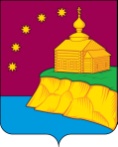 О внесении изменений в постановление администрации сельского поселения Малый Атлым от 25.02.2019 №62 «Об установлении срока рассрочки оплаты приобретаемого субъектами малого и среднего предпринимательства арендуемого ими недвижимого имущества, находящегося в муниципальной собственности муниципального образования сельское поселение Малый Атлым, при реализации преимущественного права на приобретение такого имущества»В соответствии с Федеральным законом от 29.12.2022 № 605-ФЗ «О внесении изменений в отдельные законодательные акты Российской Федерации», Федерального закона от 22.07.2008 № 159-ФЗ «Об особенностях отчуждения недвижимого имущества, находящегося в государственной или в муниципальной собственности и арендуемого субъектами малого и среднего предпринимательства, и о внесении изменений в отдельные законодательные акты Российской Федерации»:Внести в постановление администрации в постановление администрации сельского поселения Малый Атлым от 25.02.2019 №62 «Об установлении срока рассрочки оплаты приобретаемого субъектами малого и среднего предпринимательства арендуемого ими недвижимого имущества, находящегося в муниципальной собственности муниципального образования сельское поселение Малый Атлым, при реализации преимущественного права на приобретение такого имущества следующее изменение:В пункте 1 постановления слова «не менее пяти лет» заменить на «не менее трех лет». Постановление вступает в силу после официального опубликования. Опубликовать решение в официальном сетевом издании «Официальный сайт Октябрьского района» и разместить  на официальном сайте сельского поселения Малый Атлым.Контроль за выполнением постановления возложить на заместителя главы администрации сельского поселения Малый Атлым Винарь А.Е.Глава сельского поселения Малый Атлым                                    Дейнеко С.В.АДМИНИСТРАЦИЯСЕЛЬСКОЕ ПОСЕЛЕНИЕ  МАЛЫЙ АТЛЫМОктябрьского районаХанты-Мансийского автономного округа-Югры ПОСТАНОВЛЕНИЕАДМИНИСТРАЦИЯСЕЛЬСКОЕ ПОСЕЛЕНИЕ  МАЛЫЙ АТЛЫМОктябрьского районаХанты-Мансийского автономного округа-Югры ПОСТАНОВЛЕНИЕАДМИНИСТРАЦИЯСЕЛЬСКОЕ ПОСЕЛЕНИЕ  МАЛЫЙ АТЛЫМОктябрьского районаХанты-Мансийского автономного округа-Югры ПОСТАНОВЛЕНИЕАДМИНИСТРАЦИЯСЕЛЬСКОЕ ПОСЕЛЕНИЕ  МАЛЫЙ АТЛЫМОктябрьского районаХанты-Мансийского автономного округа-Югры ПОСТАНОВЛЕНИЕАДМИНИСТРАЦИЯСЕЛЬСКОЕ ПОСЕЛЕНИЕ  МАЛЫЙ АТЛЫМОктябрьского районаХанты-Мансийского автономного округа-Югры ПОСТАНОВЛЕНИЕАДМИНИСТРАЦИЯСЕЛЬСКОЕ ПОСЕЛЕНИЕ  МАЛЫЙ АТЛЫМОктябрьского районаХанты-Мансийского автономного округа-Югры ПОСТАНОВЛЕНИЕАДМИНИСТРАЦИЯСЕЛЬСКОЕ ПОСЕЛЕНИЕ  МАЛЫЙ АТЛЫМОктябрьского районаХанты-Мансийского автономного округа-Югры ПОСТАНОВЛЕНИЕАДМИНИСТРАЦИЯСЕЛЬСКОЕ ПОСЕЛЕНИЕ  МАЛЫЙ АТЛЫМОктябрьского районаХанты-Мансийского автономного округа-Югры ПОСТАНОВЛЕНИЕАДМИНИСТРАЦИЯСЕЛЬСКОЕ ПОСЕЛЕНИЕ  МАЛЫЙ АТЛЫМОктябрьского районаХанты-Мансийского автономного округа-Югры ПОСТАНОВЛЕНИЕАДМИНИСТРАЦИЯСЕЛЬСКОЕ ПОСЕЛЕНИЕ  МАЛЫЙ АТЛЫМОктябрьского районаХанты-Мансийского автономного округа-Югры ПОСТАНОВЛЕНИЕ«   _27»      марта      2023г.   №___  36     _______  36     ____с. Малый Атлымс. Малый Атлымс. Малый Атлымс. Малый Атлымс. Малый Атлымс. Малый Атлымс. Малый Атлымс. Малый Атлымс. Малый Атлымс. Малый Атлым